Palmerston Post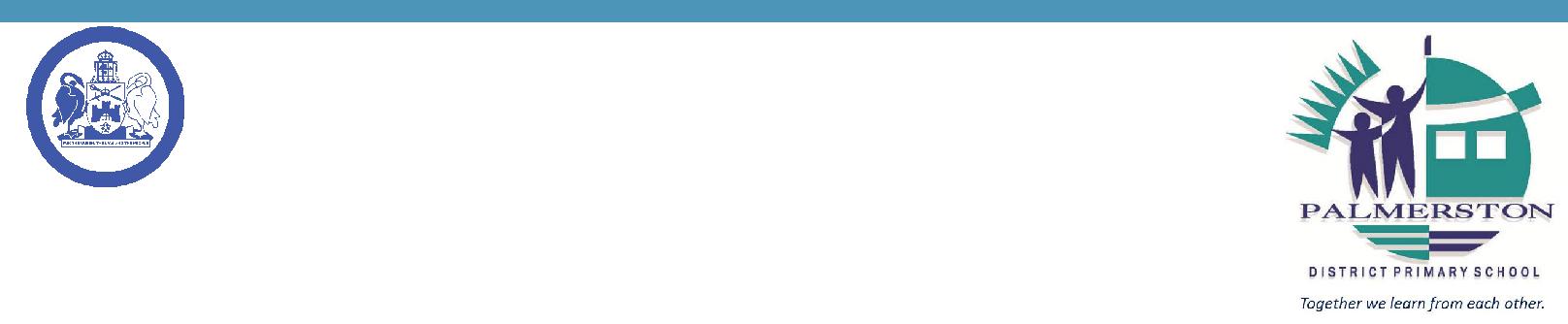 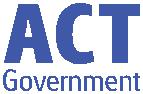 28 March 2019Week 8, Term 1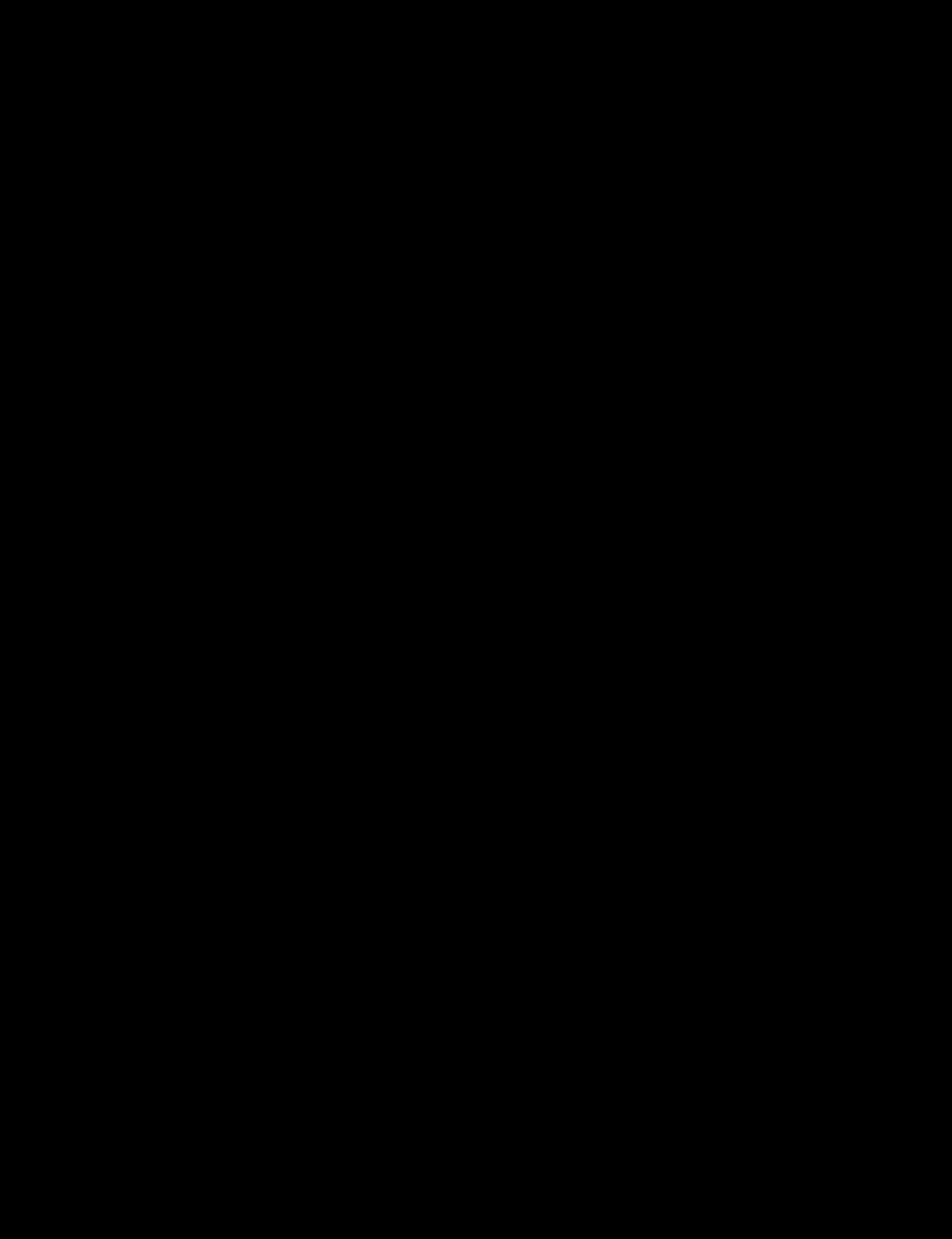 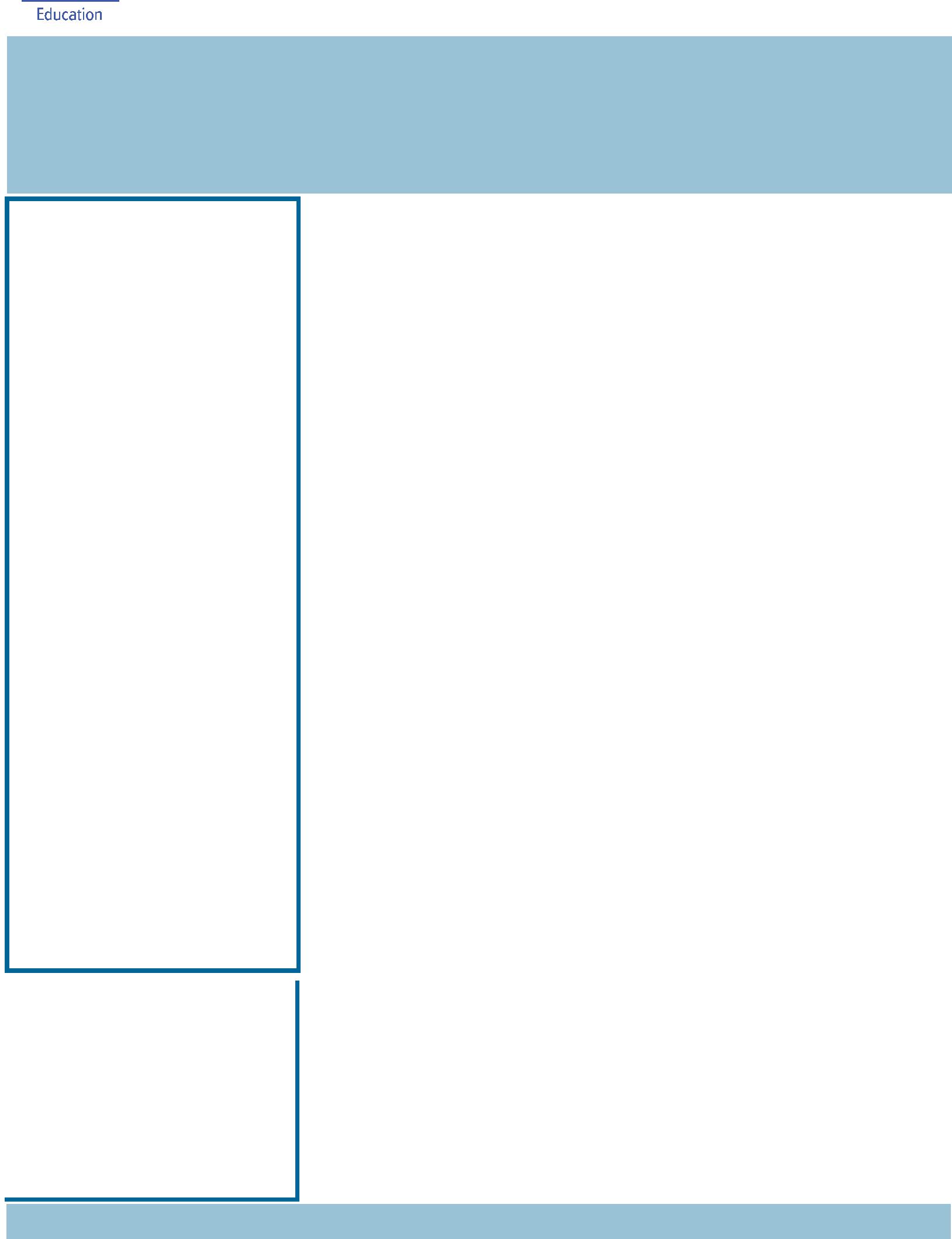 Board Chair: Lisa FiorTeacher Reps: Jessica Lago and Maxine GreenP&C President: Lisa FiorPrincipal: Melissa Travers Deputy Principals: Haeley Simms (acting) & Kylie Moller (acting)Executive Teachers: Matt Gowen, Felicity McNeice, Catherine Griffin (acting)ASSEMBLY:NOTES:K - Yr6 Cross CountryP&C BOARD NEWS P&C: 1 April 2019All P&C activities, meeting agendas and minutes are available from the school website at – Parent CornerSchool Board:PRINCIPAL’S MESSAGEOn my last day, I write this. I would like to thank you all for being a fantastic school community. I have had a wonderful ten years as Principal of Palmerston and so enjoyed being part of your lives. Thank you for the opportunity to educate your children in partnership with you. At the farewell assembly, I was lucky to have many farewell speeches and songs from students, staff and the P&C/School Board. Thank you for the kind words.For those who could not attend, I have included my speech below:I will start with a quote from a favourite author:How lucky I am, that saying goodbye is so hard- the words of AA Milne - from the book about Winnie the Poo.The past ten years I have been with you all have been amazing. You all inspire me every day to do my best. I have always expected you to do your best, as that is what schooling is about.We all try our best every day. We don’t all get it right, but we wake up the next day to a fresh start and try again. School is about new chances every day and new opportunities. It is also about growing, and one day growing out of primary school and making the next step. Each year we say goodbye to our year sixes as they go onto high school and we acknowledge their achievements. Now it is my turn. My turn to move on to the next step in my life. My turn to graduate from primary school! So do not be sad, but be happy:Be happy we spent time together,Be happy we laughed togetherBe happy we learnt togetherBe happy we got to share in each other’s achievements. How wonderful!Or, I could just say, as Mahatma Gandhi once said:There are no goodbyes for us, for wherever you are, you will always be in my heart.Thank you and I wish you all the best.Melissa TraversTogether, we learn from each otherPalmerston PostSCHOOL BOARD CHAIR & P&C PRESIDENT - Farewell speech to Mrs TraversGood morning teachers, students, parents, carers and guests,It is an honour as school board chair to be asked here today to say a few words to farewell our principal Mrs Travers.I first met Melissa in 2011 when considering if our new local school would be the ‘right’ place for our son to attend. Melissa provided a tour of the school and before I had left she had me more than convinced the school would be a wonderful community for us to become a part of. From that day forth we have never looked back.I have had the privilege of working closely with Melissa now for a number of years. Through many school activities and events, the P&C and more recently as a member of the school board. All of these opportunities have provided the chance to get to know Melissa, understand her approach and to learn that no matter what or who she is dealing with she is always the same. This consistent and balanced approach is appreciated and admired by many.Under the guard of Melissa over the last 10 years, the school has continued to grow and evolve. It has enhanced its reputation as both a beautiful school community and a learder in the provision of sound education. A legacy for which a leader should be very proud.Melissa, as all effective leaders, has the uncanny knack of being able to engage in robust conversations, validate numerous perspectives and juggle the countless competing priorities a school community tosses up. All with a seemingly unflappable presence, skilled pragmatism, and a reassuring decisiveness. A fine balance I would say, and one that has served this community particularly well.We would like to thank you for everything that you have brought to the Palmerston community, the many teachers you have helped grow, the many students that you have helped to learn and find their way. Thank you for your endless patience, motivation and persistence which has helped us all at many times in many different ways.Isla would like me to end by saying: Mrs Travers, I’m sure we will all agree that she has been the most amazingest Principal, so bye Mrs Travers we will all miss you. Happy retirement and make sure you enjoy all of those opportunities to go out late on a school night.Lisa FiorTogether, we learn from each otherPalmerston PostRECIPES FROM MRS CAMPBELL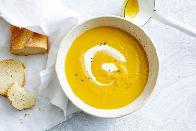 Pumpkin SoupSoup really is a matter of taste and you can add in or leave out ingredients.This is the recipe we used at school. The pumpkin wasprechopped and precooked with a combination ofmicrowaving and roasting the pumpkin pieces with olive oil,salt and pepper.Finely Chop:GarlicBrown onionSpring onionHerbs (we had parsley and celery leaves)CeleryAdd chopped ingredients to a big pot and fry with olive oil, salt and pepper. Stir for a few minutes.This brings out all the flavour and cooks the onion.Add the cooked pumpkin to the big pot and mix through.Add stock (we used ‘chicken style’ vegetarian powdered stock) and water to the amount of soup you want.Put the lid on the pot and boil. Blend the soup for a smoother consistency before serving. Pumpkin soup is extra yummy with sour cream stirred through and crusty bread (as pictured) – we just had the soup in a cup without the extras.2020 PRESCHOOL TOURSCome and walk through Palmerston Preschool on a guided tour.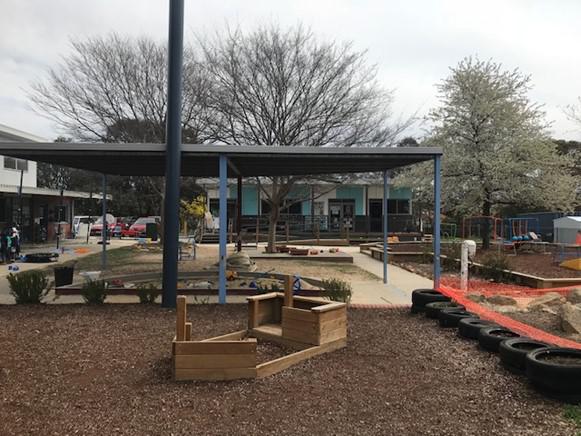 Meet the Executive teacher and Preschool staff. Learn about the Early Years Framework and Preschool program.Observe the Preschool program in action.Thursday 4th April 2:00 pmWednesday 10th April 2:00 pmTuesday 7th May 9:30 amThursday 9th May 9:30 amMonday 13th May 2:00 pmPlease call the front office: 6142 1440 to book a preschool tour.Together, we learn from each otherPalmerston PostUPCOMING EVENTSYear 1 - What I want to be when I grow up (dress up)Date: Friday 29 March 2019Location: PDPSYear 2 - Hall School Museum & Heritage Centre excursion Date: Monday 1 April 2019 - 2MO & 2SH Wednesday 3 April 2019 - 2RC - 2AFPreschool - Teddy Bear PicnicDate: Tuesday 2 April 2019 - Itchy, Noisy & Brave Bears Thursday 4 April 2019 - Cranky, Sleepy & Hungry Bears Location: Palmerston PreschoolP&C ‘Sports Fans / Sports Team’ DiscoDate: Friday 5 April 2019Location: PDPS, HallEaster Hat ParadesDate: Tuesday 9 April 2019 - Itchy, Noisy & Brave Bears Friday 12 April 2019 - Preschool - Yr2 Location: PDPSK - Yr6 Cross CountryDate: Wednesday 10 April 2019Location: PDPSYr5/6 Touch Football Gala DayDate: Thursday 11 April 2019* Reminder *School banking is every Wednesday morningTogether, we learn from each otherPalmerston Post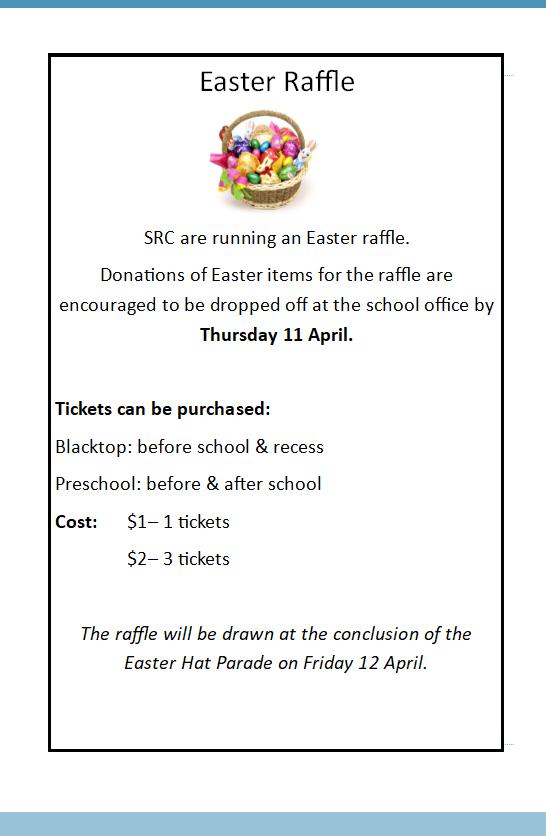 Together, we learn from each otherPalmerston Post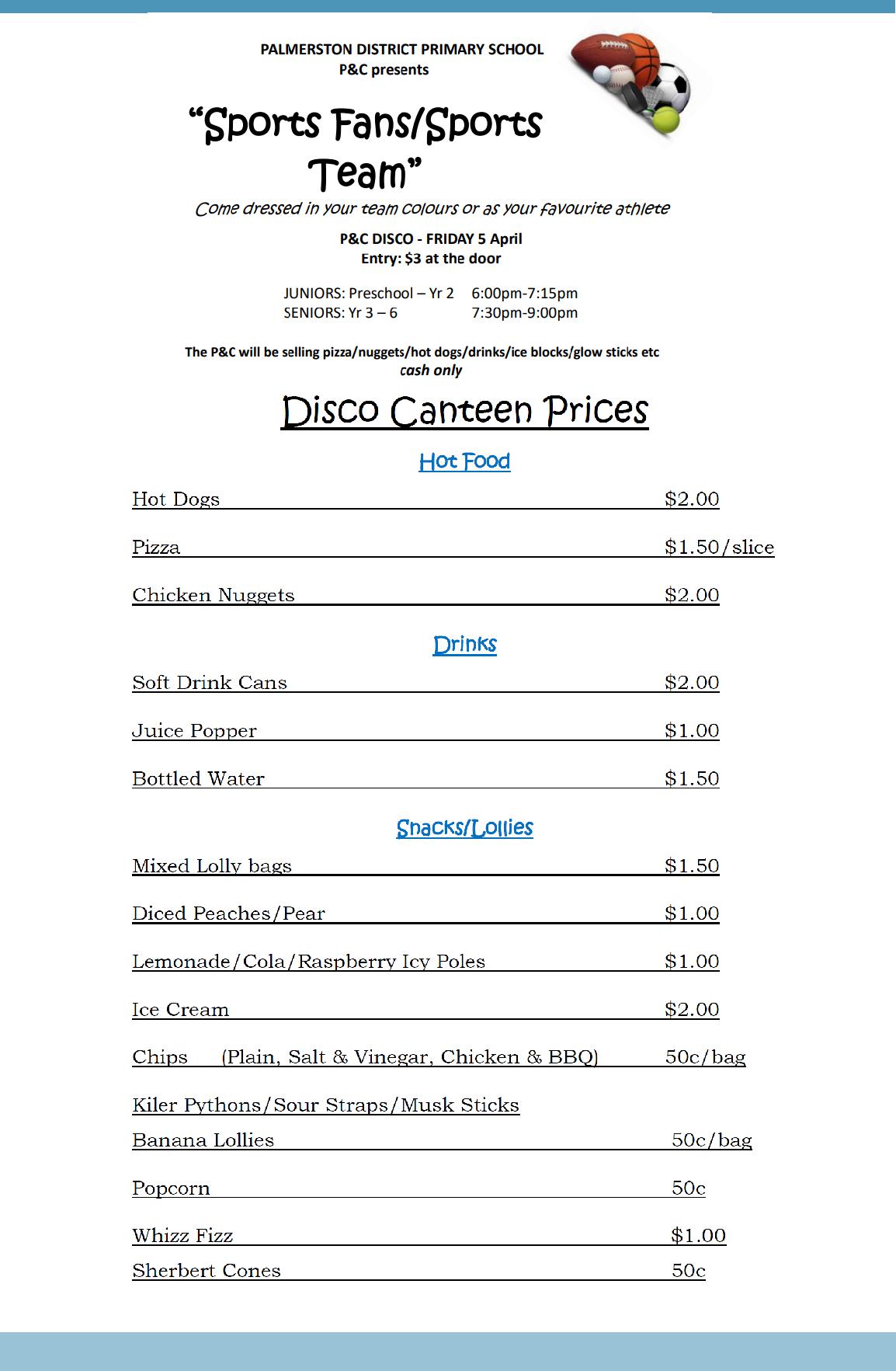 Together, we learn from each otherPalmerston PostACADEMIC AWARDSCongratulations to the following students who received an Academic Award at assembly in week 7.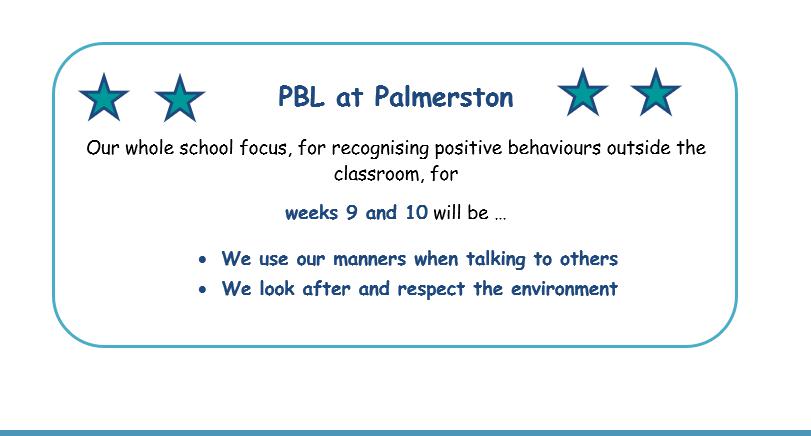 AMBULANCE COVERThe ACT Education Directorate does not provide any insurance cover for injury, disease or illness to students resulting from school activities or school-organised excursions. Claims for compensation are met where there is a legal liability to do so. Liability is not automatic and depends on the circumstances in which any injury, disease or illness was sustained.As there is no automatic insurance cover for personal injury if your child is injured at school or during a school organised activity/excursion you should therefore consider whether taking out personal insurance cover for your child is warranted.This insurance might cover contingencies including medical/hospital expenses, ambulance transport outside the ACT, and cancellation of transport/accommodation or loss of/damage to luggage.The ACT Ambulance Service provides free ambulance transport for students who are injured or suddenly become ill at school or during an approved school organised activity within the ACT.Together, we learn from each otherPalmerston Post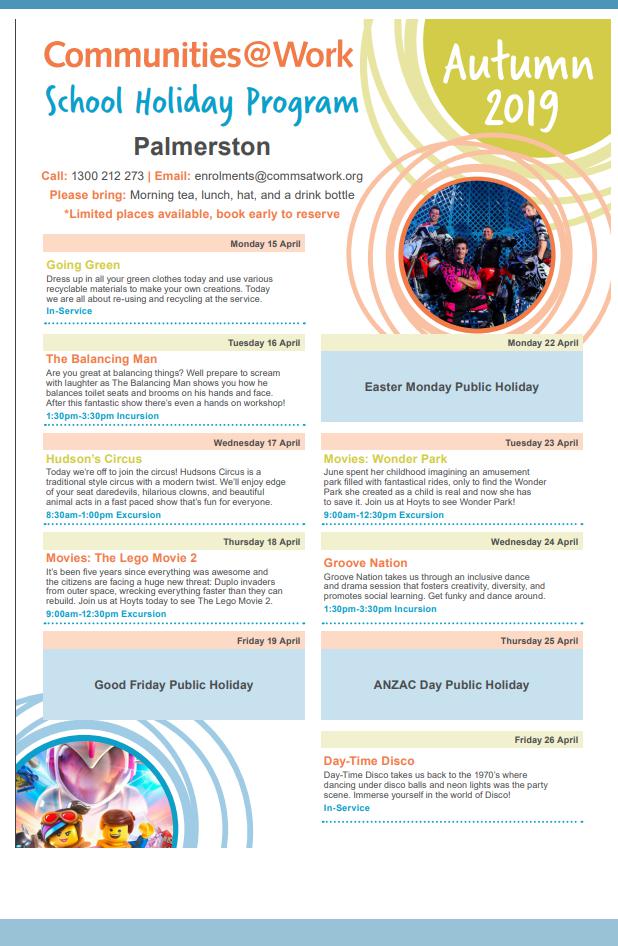 Together, we learn from each other29 MarSenior - 5/6CH & 5/6DTSenior - 5/6CH & 5/6DT05 AprJunior - 2SH & 2RCJunior - 2SH & 2RC12 AprNo assembly - EasterNo assembly - EasterHat ParadeHat ParadeDATES TO REMEMBER:DATES TO REMEMBER:DATES TO REMEMBER:29 MarYr1 Dress up dayYr1 Dress up day1 Apr2MO & 2SH excursion2MO & 2SH excursion2 AprP/S Teddy Bear PicnicP/S Teddy Bear Picnic3 Apr2RC & 2AF excursion2RC & 2AF excursion4 AprP/S Teddy Bear PicnicP/S Teddy Bear Picnic5 AprP&C DiscoP&C Disco9 AprP/S Easter Hat ParadeP/S Easter Hat Parade10 AprK - Yr6 Cross CountryK - Yr6 Cross Country11 AprYr5/6 Touch FootballYr5/6 Touch FootballGala DayGala Day12 AprK-Yr2 Easter Hat ParadeK-Yr2 Easter Hat ParadeKindy -Chloe & NicholasYear 1 -Zoe & IraYear 2 -Ainslie & NianshYear 3 -Eluney & HarelyYear 4 -Sophie & GeorgiaYear 5 -JacobYear 6 -Niina & Hannah